7	рассмотреть возможные изменения и другие варианты в связи с Резолюцией 86 (Пересм. Марракеш, 2002 г.) Полномочной конференции о процедурах предварительной публикации, координации, заявления и регистрации частотных присвоений, относящихся к спутниковым сетям, в соответствии с Резолюцией 86 (Пересм. ВКР-07) в целях содействия рациональному, эффективному и экономному использованию радиочастот и любых связанных с ними орбит, включая геостационарную спутниковую орбиту;7(K)	Вопрос K – Трудности при рассмотрении Части В согласно § 4.1.12 или § 4.2.16 Приложений 30 и 30A к РР и § 6.21 с) Приложения 30В к РРБазовая информацияРассмотрение согласно § 4.1.12 или § 4.2.16 Приложений 30 и 30A к РР или § 6.21 c) Приложения 30B к РР основывается на присвоениях, по которым Бюро ранее получило полную информацию, даже если заявка по Части B для более ранней сети уже опубликована со значительно сниженными характеристиками (например, уменьшенная зона обслуживания и зона покрытия), и с момента опубликования этой Части B, Часть A для более ранней сети больше не существует в базах данных Приложений 30 и 30A и 30В к РР. Это создает трудности для заявляющей администрации спутниковой сети и может помешать занесению ее заявки, представленной по Части B, в Список или План с благоприятным заключением, поскольку рассмотрение ее представления относительно заявки по Части А более ранней сети завершается неблагоприятным заключением, даже если в реальности ее сеть (заявка по Части B) может сосуществовать с более ранней сетью в Списке или Плане (заявка по Части B более ранней сети) и если рассмотрение относительно более ранней сети будет базироваться на ее заявке по Части B, результатом рассмотрения будет благоприятное заключение. Чтобы преодолеть трудности, с которыми сталкивается заявляющая администрация при рассмотрении Части В для ее более поздней сети согласно § 4.1.12 или § 4.2.16 Приложений 30 и 30A к РР или § 6.21 c) Приложения 30B к РР, в Вопросе К в рамках пункта 7 повестки дня предлагается ввести дополнительное рассмотрение согласно § 4.1.12 или § 4.2.16 Приложений 30 и 30A к РР и § 6.21 c) Приложения 30B к РР так, чтобы в случае наличия еще каких-либо затронутых сетей, присвоения которых были занесены в Список или План, в зависимости от ситуации, до представления согласно § 4.1.12 или § 4.2.16 Приложений 30 и 30A к РР и § 6.17 Приложения 30B к РР, Бюро должно было провести дополнительное рассмотрение, с тем чтобы определить, считаются ли оставшиеся соответствующие присвоения в Списке или Плане по-прежнему затронутыми.Такое дополнительное рассмотрение позволяет сетям получить благоприятное заключение относительно более ранних сетей, которые больше не считаются затронутыми. К тому же это позволяет избежать чрезмерной защиты более ранних сетей, основываясь на характеристиках, которые устарели и более не действительны, обеспечив при этом надлежащую защиту более ранних сетей.ПРИЛОЖЕНИЕ 30  (Пересм. ВКР-15)*Положения для всех служб и связанные с ними Планы и Список1
для радиовещательной спутниковой службы в полосах частот 
11,7–12,2 ГГц (в Районе 3), 11,7–12,5 ГГц (в Районе 1) 
и 12,2–12,7 ГГц (в Районе 2)     (ВКР-03)СТАТЬЯ  4     (ПЕРЕСМ. ВКР-15)Процедуры внесения изменений в План для Района 2 или 
использования дополнительных присвоений в Районах 1 и 334.1	Положения, применяемые в отношении Районов 1 и 3MOD	IAP/11A19A11/1#501334.1.12	Если достигнуто согласие с администрациями, определенными в публикации, упомянутой в § 4.1.5, выше, то администрация, предлагающая новое или измененное присвоение, может продолжить соответствующую процедуру по Статье 5 и должна проинформировать Бюро, указав окончательные характеристики частотного присвоения наряду с перечнем администраций, согласие которых было получено.     (ВКР-)Основания: Этот метод добавляет еще одно рассмотрение согласно § 4.1.12 Приложения 30 к РР, так, чтобы в случае наличия еще каких-либо затронутых сетей, присвоения которых были занесены в Список до представления согласно § 4.1.12 Приложения 30 к РР, Бюро должно было провести дополнительное рассмотрение, с тем чтобы определить, считаются ли оставшиеся соответствующие присвоения в Списке по-прежнему затронутыми. Рассматриваемая сеть не будет подчиняться каким-либо новым требованиям помимо тех, которые определены в касающейся ее публикации в Части A.4.2	Положения, применяемые в отношении Района 2MOD	IAP/11A19A11/2#501344.2.16	Если по истечении сроков, указанных в § 4.2.14, не получено никаких замечаний или если достигнуто согласие с администрациями, которые представили замечания и согласие которых необходимо, то администрация, предлагающая изменение, может продолжить соответствующую процедуру по Статье 5 и должна проинформировать Бюро, указав окончательные характеристики частотного присвоения наряду с перечнем администраций, согласие которых было получено.Основания: Этот метод добавляет еще одно рассмотрение согласно § 4.2.16 Приложения 30 к РР, так, чтобы в случае наличия еще каких-либо затронутых сетей в Плане до представления согласно § 4.2.16 Приложения 30 к РР, Бюро должно было провести дополнительное рассмотрение, с тем чтобы определить, считаются ли оставшиеся соответствующие присвоения в Плане по-прежнему затронутыми. Рассматриваемая сеть не будет подчиняться каким-либо новым требованиям помимо тех, которые определены в касающейся ее публикации в Части A. ПРИЛОЖЕНИЕ 30A  (ПЕРЕСМ. ВКР-15)*Положения и связанные с ними Планы и Список1 для фидерных линий 
радиовещательной спутниковой службы (11,7–12,5 ГГц в Районе 1, 
12,2–12,7 ГГц в Районе 2 и 11,7–12,2 ГГц в Районе 3) 
в полосах частот 14,5–14,8 ГГц2 и 17,3–18,1 ГГц в Районах 1 и 3
и 17,3–17,8 ГГц в Районе 2     (ВКР-03)СТАТЬЯ  4     (Пересм. ВКР-15)Процедуры внесения изменений в План для фидерных линий 
Района 2 или в присвоения для дополнительного 
использования в Районах 1 и 34.1	Положения, применимые к Районам 1 и 3MOD	IAP/11A19A11/3#501354.1.12	Если достигнуто согласие с администрациями, определенными в публикации, упомянутой в § 4.1.5, выше, то администрация, предлагающая новое или измененное присвоение, может продолжить соответствующую процедуру по Статье 5 и должна проинформировать Бюро, указав окончательные характеристики частотного присвоения наряду с перечнем администраций, согласие которых было получено.      (ВКР-)Основания: Этот метод добавляет еще одно рассмотрение согласно § 4.1.12 Приложения 30 к РР, так, чтобы в случае наличия еще каких-либо затронутых сетей, присвоения которых были занесены в Список до представления согласно § 4.1.12 Приложения 30 к РР, Бюро должно было провести дополнительное рассмотрение, с тем чтобы определить, считаются ли оставшиеся соответствующие присвоения в Списке по-прежнему затронутыми. Рассматриваемая сеть не будет подчиняться каким-либо новым требованиям помимо тех, которые определены в касающейся ее публикации в Части A.4.2	Положения, применимые в отношении Района 2MOD	IAP/11A19A11/4#501364.2.16	Если по истечении сроков, указанных в § 4.2.14, не получено замечаний, или если достигнуто согласие с администрациями, которые представили замечания и согласие которых необходимо, то администрация, предлагающая изменение, может продолжить соответствующую процедуру по Статье 5 и должна информировать Бюро, указав окончательные характеристики частотного присвоения совместно с перечнем администраций, согласие которых было получено.Основания: Этот метод добавляет еще одно рассмотрение согласно § 4.2.16 Приложения 30 к РР, так, чтобы в случае наличия еще каких-либо затронутых сетей в Плане до представления согласно § 4.2.16 Приложения 30 к РР, Бюро должно было провести дополнительное рассмотрение, с тем чтобы определить, считаются ли оставшиеся соответствующие присвоения в Плане по-прежнему затронутыми. Рассматриваемая сеть не будет подчиняться каким-либо новым требованиям помимо тех, которые определены в касающейся ее публикации в Части A.ПРИЛОЖЕНИЕ 30B  (Пересм. ВКР-15)Положения и связанный с ними План для фиксированной спутниковой службы в полосах частот 4500–4800 МГц, 6725–7025 МГц, 10,70–10,95 ГГц, 11,20–11,45 ГГц и 12,75–13,25 ГГцСТАТЬЯ  6     (Пересм. ВКР-15)Процедуры для преобразования выделения в присвоение, 
для введения дополнительной системы или для изменения 
присвоения в Списке1, 2     (ВКР-15)MOD	IAP/11A19A11/5#501376.21	Если рассмотрение согласно § 6.19 присвоения, полученного в соответствии с § 6.17, приводит к благоприятному заключению, Бюро использует метод Дополнения 4, с тем чтобы определить, считаются ли затронутые администрации и соответствующие:a)	выделения в Плане;b)	присвоения, помещенные в Список на момент получения рассматриваемой заявки, представленной в соответствии с § 6.1;c)	присвоения, по которым Бюро ранее получило полную информацию в соответствии с § 6.1 и провело рассмотрение согласно § 6.5 настоящей Статьи на момент получения рассматриваемой заявки, представленной в соответствии с § 6.1,указанные в Специальной секции, опубликованной согласно § 6.7, и согласие которых не было получено в соответствии с § 6.17, по-прежнему затронутыми этим присвоением.Основания: Этот метод добавляет еще одно рассмотрение согласно § 6.21c) Приложения 30B к РР, так, чтобы в случае наличия еще каких-либо затронутых сетей, присвоения которых были занесены в Список до представления согласно § 6.17 Приложения 30B к РР, Бюро должно было провести дополнительное рассмотрение, с тем чтобы определить, считаются ли оставшиеся соответствующие присвоения в Списке по-прежнему затронутыми. Рассматриваемая сеть не будет подчиняться каким-либо новым требованиям помимо тех, которые определены в касающейся ее публикации в Части A.______________Всемирная конференция радиосвязи (ВКР-19)
Шарм-эль-Шейх, Египет, 28 октября – 22 ноября 2019 года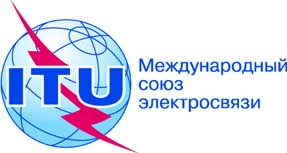 ПЛЕНАРНОЕ ЗАСЕДАНИЕДополнительный документ 11
к Документу 11(Add.19)-R18 сентября 2019 годаОригинал:	английский/
	испанскийГосударства – члены Межамериканской комиссии по электросвязи (СИТЕЛ)Государства – члены Межамериканской комиссии по электросвязи (СИТЕЛ)Предложения для работы конференцииПредложения для работы конференцииПункт 7(K) повестки дняПункт 7(K) повестки дня